Оказание родителями психологической поддержки детям и подросткамПсихологическая поддержка способна улучшить взаимоотношения детей и взрослых. При недостатке, отсутствии адекватной поддержки ребенок испытывает разочарование и склонен к различным аффективным поступкам.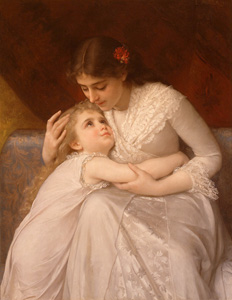 Психологическая поддержка — это процесс:•       в котором взрослый сосредотачивается на позитивных сторонах ребенка с целью повышения его самооценки;•       который помогает ребенку поверить в себя, в свои силы и возможности;•       который помогает ребенку избежать ошибок;•       который поддерживает ребенка при неудачах.Ребенок нуждается в поддержке не только тогда, когда ему плохо. Необходимо, чтобы взрослый обращал внимание на позитивные поступки ребенка и поощрял их.Чтобы поддержать ребенка, необходимо:1)    опираться на его сильные стороны;2)    избегать подчеркивания промахов;3)    показать, что вы довольны поведением ребенка;4)    уметь проявлять любовь и уважение к ребенку;5)    уметь помочь ребенку разбить большое задание на более мелкие, с которыми ему легче будет справиться;6)    проводить больше времени с ребенком;7)    внести юмор в отношения с ребенком;8)    знать обо всех начинаниях ребенка;9)    уметь взаимодействовать с ребенком;10) позволить ребенку самому решать свои детские проблемы;11)   избегать телесных наказаний;12)   принимать индивидуальность ребенка;13)   проявлять веру в ребенка;14)   демонстрировать оптимизм.Слова поддержки:1.   Зная тебя, я уверен, что ты все сделаешь хорошо.2.   Ты делаешь это очень хорошо.3. У тебя есть некоторые соображения по этому поводу. Готов ли ты начать?4. Это сложный вопрос, но я уверен, что ты готов к нему.Средства поддержки:•       Слова: красиво; аккуратно; прекрасно; здорово; замечательно; вперед; продолжай и т.п.•       Высказывания: я горжусь тобой; мне нравится, как ты работаешь; я рад твоей помощи; спасибо; все идет прекрасно; я рад, что ты в этом участвуешь; я рад, что ты попробовал это сделать, хотя все получилось не так, как ты ожидал, и т.н.•       Прикосновения: похлопать по плечу; дотронуться до руки; мягко приподнять подбородок ребенка; приблизить свое лицо к его лицу; обнять его и т.д.•       Совместные действия: сидеть, стоять рядом; вести его; играть с ним; слушать его; принимать вместе пищу и т.д.•       Выражение лица: улыбка, подмигивание, кивок, смех и т.д.